SI SE REALIZÓ PAGO DE DERECHOS ENTRE LOS DÍAS 29 de agosto al 4 de septiembre de 2019, SE REQUIERE ENVIÉ LOS SIGUIENTES DATOS PARA GENERA LA FACTURA CORRESPONDIENTEANEXAR COMPROBANTE DE TRANSFERENCIA O DEPÓSITO BANCARIO REALIZADO.RAZÓN SOCIALRFCDOMICILIO FISCALC.P.TELÉFONOCORREO ELECTRÓNICO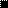 